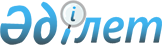 Қызылорда облысының Қазалы аудандық мәслихатының 2021 жылғы 29 желтоқсандағы № 192 "2022-2024 жылдарға арналған Көларық ауылдық округінің бюджеті туралы" шешіміне өзгерістер енгізу туралыҚызылорда облысы Қазалы аудандық мәслихатының 2022 жылғы 27 мамырдағы № 235 шешімі
      Қызылорда облысы Қазалы аудандық мәслихаты ШЕШТІ:
      1. Қызылорда облысының Қазалы аудандық мәслихатының "2022-2024 жылдарға арналған Көларық ауылдық округінің бюджеті туралы" 2021 жылғы 29 желтоқсандағы № 192 шешіміне мынадай өзгерістер енгізілсін:
      1-тармақ жаңа редакцияда жазылсын:
      "1. 2022-2024 жылдарға арналған Көларық ауылдық округінің бюджеті 1, 2, 3 – қосымшаларға сәйкес, оның ішінде 2022 жылға мынадай көлемдерде бекітілсін:
      1) кірістер – 76976 мың теңге, оның ішінде:
      салықтық түсімдер – 2662 мың теңге;
      салықтық емес түсімдер – 0;
      негізгі капиталды сатудан түсетін түсімдер – 212 мың теңге;
      трансферттер түсімі – 74102 мың теңге;
      2) шығындар – 77039 мың теңге, оның ішінде;
      3) таза бюджеттік кредиттеу – 0;
      бюджеттік кредиттер – 0;
      бюджеттік кредиттерді өтеу – 0;
      4) қаржы активтерімен операциялар бойынша сальдо – 0;
      қаржы активтерін сатып алу – 0;
      мемлекеттің қаржы активтерін сатудан түсетін түсімдер – 0;
      5) бюджет тапшылығы (профициті) – -63 мың теңге;
      6) бюджет тапшылығын қаржыландыру (профицитті пайдалану) – 63 мың теңге;
      қарыздар түсімі – 0;
      қарыздарды өтеу – 0;
      бюджет қаражатының пайдаланылатын қалдықтары – 63 мың теңге.".
      2. Көрсетілген шешімнің 1, 4, 5, 6 – қосымшалары осы шешімнің 1, 2, 3, 4 – қосымшаларына сәйкес жаңа редакцияда жазылсын.
      3. Осы шешім 2022 жылғы 1 қаңтардан бастап қолданысқа енгізіледі. 2022 жылға арналған Көларық ауылдық округінің бюджеті 2022 жылға арналған аудандық бюджетте Көларық ауылдық округі бюджетіне республикалық бюджет қаражаты есебінен берілетін нысаналы трансферттер 2022 жылға арналған аудандық бюджетте Көларық ауылдық округі бюджетіне облыстық бюджет қаражаты есебінен берілетін нысаналы трансферттер 2022 жылға арналған аудандық бюджетте Көларық ауылдық округі бюджетіне аудандық бюджет қаражаты есебінен берілетін нысаналы трансферттер
					© 2012. Қазақстан Республикасы Әділет министрлігінің «Қазақстан Республикасының Заңнама және құқықтық ақпарат институты» ШЖҚ РМК
				
      Қазалы аудандық мәслихатының хатшысы 

Б.Жарылқап
Қазалы аудандық мәслихатының
2022 жылғы "27" мамырдағы
№ 235 шешіміне 1-қосымшаҚазалы аудандық мәслихатының
2021 жылғы "29" желтоқсандағы
№ 192 шешіміне 1-қосымша
Санаты
Санаты
Санаты
Санаты
Сомасы, мың теңге
Сыныбы
Сыныбы
Сыныбы
Сомасы, мың теңге
Кіші сыныбы
Кіші сыныбы
Сомасы, мың теңге
Атауы
Сомасы, мың теңге
1. Кірістер
76976
1
Салықтық түсімдер
2662
04
Меншiкке салынатын салықтар
2658
1
Мүлiкке салынатын салықтар
107
3
Жер салығы
385
4
Көлiк құралдарына салынатын салық
2166
05
Тауарларға, жұмыстарға және қызметтер көрсетуге салынатын ішкі салықтар
4
3
Табиғи және басқа ресурстарды пайдаланғаны үшін түсетін түсімдер
4
3
Негізгі капиталды сатудан түсетін түсімдер
212
03
Жерді және материалдық емес активтерді сату
212
1
Жерді сату
200
2
Материалдық емес активтерді сату
12
4
Трансферттердің түсімдері
74102
02
Мемлекеттiк басқарудың жоғары тұрған органдарынан түсетiн трансферттер
74102
3
Аудандардың (облыстық маңызы бар қаланың) бюджетінен трансферттер
74102
Функционалдық топ
Функционалдық топ
Функционалдық топ
Функционалдық топ
Бюджеттік бағдарламалардың әкiмшiсi
Бюджеттік бағдарламалардың әкiмшiсi
Бюджеттік бағдарламалардың әкiмшiсi
Бағдарлама
Бағдарлама
Атауы
2. Шығындар
77039
01
Жалпы сипаттағы мемлекеттiк көрсетілетін қызметтер
49283
124
Аудандық маңызы бар қала, ауыл, кент, ауылдық округ әкімінің аппараты
49283
001
Аудандық маңызы бар қала, ауыл, кент, ауылдық округ әкімінің қызметін қамтамасыз ету жөніндегі қызметтер
44670
022
Мемлекеттік органның күрделі шығыстары
4063
032
Ведомстволық бағыныстағы мемлекеттік мекемелер мен ұйымдардың күрделі шығыстары
550
07
Тұрғын үй-коммуналдық шаруашылық
6740
124
Аудандық маңызы бар қала, ауыл, кент, ауылдық округ әкімінің аппараты
6740
008
Елді мекендердегі көшелерді жарықтандыру
3423
009
Елді мекендердің санитариясын қамтамасыз ету
546
011
Елді мекендерді абаттандыру мен көгалдандыру
2771
08
Мәдениет, спорт, туризм және ақпараттық кеңістiк
19480
124
Аудандық маңызы бар қала, ауыл, кент, ауылдық округ әкімінің аппараты
19480
006
Жергілікті деңгейде мәдени-демалыс жұмысын қолдау
19480
12
Көлiк және коммуникация
1536
124
Аудандық маңызы бар қала, ауыл, кент, ауылдық округ әкімінің аппараты
1536
013
Аудандық маңызы бар қалаларда, ауылдарда, кенттерде, ауылдық округтерде автомобиль жолдарының жұмыс істеуін қамтамасыз ету
1536
3. Таза бюджеттік кредиттеу
0
Бюджеттік кредиттер
0
Бюджеттік кредиттерді өтеу
0
4. Қаржы активтерімен операциялар бойынша сальдо
0
Қаржы активтерін сатып алу
0
Мемлекеттің қаржы активтерін сатудан түсетін түсімдер
0
5. Бюджет тапшылығы (профициті)
-63
6.Бюджет тапшылығын қаржыландыру (профицитін пайдалану)
63
8
Бюджет қаражатының пайдаланылатын қалдықтары
63
01
Бюджет қаражаты қалдықтары
63
1
Бюджет қаражатының бос қалдықтары
63Қазалы аудандық мәслихатының
2022 жылғы "27" мамырдағы
№ 235 шешіміне 2-қосымшаҚазалы аудандық мәслихатының
2021 жылғы "29" желтоқсандағы
№ 192 шешіміне 4-қосымша
№
Атауы
Сомасы, мың теңге
Ағымдағы нысаналы трансферттер
6 690
1
Азаматтық қызметшілердің жекелеген санаттарының, мемлекеттік бюджет қаражаты есебінен ұсталатын ұйымдар қызметкерлерінің, қазыналық кәсіпорындар қызметкерлерінің жалақысын көтеруге
5 295
2
Мемлекеттік мәдениет ұйымдарының және архив мекемелерінің басқарушы және негізгі персоналына мәдениет ұйымдарындағы және архив мекемелеріндегі ерекше еңбек жағдайлары үшін лауазымдық айлықақысына қосымша ақылар белгілеуге
1 395Қазалы аудандық мәслихатының
2022 жылғы "27" мамырдағы
№ 235 шешіміне 3-қосымшаҚазалы аудандық мәслихатының
2021 жылғы "29" желтоқсандағы
№ 192 шешіміне 5-қосымша
№
Атауы
Сомасы, мың теңге
Ағымдағы нысаналы трансферттер
6 373
1
Жалақы төлеудің жаңа жүйесі бойынша мемлекеттік қызметшілердің еңбек ақысын ұлғайтуға
6 373Қазалы аудандық мәслихатының
2022 жылғы "27" мамырдағы
№ 235 шешіміне 4-қосымшаҚазалы аудандық мәслихатының
2021 жылғы "29" желтоқсандағы
№ 192 шешіміне 6-қосымша
№
Атауы
Сомасы, мың теңге
Ағымдағы нысаналы трансферттер
12 847
1
Жалақы төлеудің жаңа жүйесі бойынша мемлекеттік қызметшілердің еңбек ақысын ұлғайтуға
6 374
2
"Жергілікті баспа БАҚ арқылы мемлекеттік және орыс тілдерінде әкім қаулыларын, шешімдерін және өзге де нормативтік құқықтық актілерді ресми жариялау, хабарландыру және ақпараттық материалдарды орналастыру" мемлекеттік саясатты жүргізу қызметіне
200
3
Ақтан батыр ауылы орталығындағы асфальттанған көшелеріндегі шұқырларды тегістеу жұмыстарына
1 536
4
Ақтан батыр ауылы, А.Құнанбаев көшесінде орналасқан КТПН 10/0,4 Ква трансформаторының тозуына байланысты КТПН-250 Ква маркалы 1 дана трансформатор сатып алуға
4 000
5
Жанар-жағар май өнімдеріне бағаның өсуіне сәйкес, аяқ су айдайтын насосқа қосымша қажетті сұйық отын сатып алуға
187
6
"Ақтан батыр ауылдық клубы" МКҚК-на би залына арнайы 6х2 өлшемде айна сатып алуға 300 мың теңге, би залына 2 қатар труба құрылғысын сатып алуға 250 мың теңге, барлығы 550 мың теңге
550